Číslo objednávky:07/2024/AK1 .Specifikace předmětu objednávky:Tímto u Vás objednáváme doplnění a osazení 24 ks osvětlení do stávajících nástěnných lůžkových ramp RN07- DN2 u lůžek ve 2.oddělení (2.NP) objektu s dlouhodobou péčí (pavilon 3) v Nemocnici Nové Město na Moravě.Osvětlení pro pacienta a personál bude s použitím úsporných LED technologií.Dodávaka zboží je kompletní a zahrnuje zboží, dopravu, montáž a veškeré ostatní náklady spojené s instalací osvětlení. Jednotlivé výrobky budou instalovány v jednotlivých místnostech č. 219,220, 221, 222, 209,208, 207, 204 a 231 dle projektové dokumentace, výkres půdorysu 2.NP, který tvoří přílohu č. 1 této objednávky.Objednatel upozorňuje, že dodávka bude probíhat v průběhu realizace stavebních úprav celého oddělení, jejímž generálním dodavatelem je firma STAREDO s.r.o. Tuto skutečnost je třeba vzít v potaz a jednotlivé práce a dodávky na stavbě vzájemně korigovat.Při předáni dokončeného díla budou ze strany zhotovitele objednateli dodány doklady a certifikáty o použitých materiálech.Cena: 98.228,- Kč bez DPH (cenová nabídka ze dne 2.2.2024 tvoří přílohu č.2 a nedílnou součást této objednávky)K této ceně bude připočteno DPH ve výši dle platných předpisů.Termin a místo dodání:Termíny realizace dodávky do 30.04.2024.Místo realizace: objekt s oddělením dlouhodobě nemocných (pavilon 3), Nemocnice Nové Město na Moravě, Žďárská 610, 523 31 Nové Město na Moravě.Záruční doba, odpovědnost za vadyDélka záruční doby na dílo se vzájemnou dohodou a v souladu s ust. § 2629 a 2619 odst. 2 občanského zákoníku stanovuje v délce 24 měsíců, počínaje převzetím díla od zhotovitele.Podmínky odpovědnosti za vady se řídí ustanovením § 2629 a násl. občanského zákoníku, pokud tato smlouva nestanoví jinak.Zhotovitel neodpovídá za vady, které vzniknou po předání díla neodborným provozováním díla, nedodržováním provozních předpisů a neprováděním běžné údržby. Rovněž neodpovídá za vady příp. výrobků a dodávek provedených nebo dodaných objednatelem.Misto a datum splatnosti ceny, způsob fakturace:- převodním příkazem, do 21 dnů po řádném a včasném předání zhotovitelem a převzetí díla objednatelem nebo jím pověřenou osobou. Faktura bude odeslána na adresu: Nemocnice Nové Město na Moravě, příspěvková organizace, se sídlem Žďárská 610, 592 31 Nové Město na Moravě, nebo elektronicky na e-mail: XXXXZvláštní požadavky (výše penále apod.J;Smluvní pokuta dodavateli ve výši 0,1% z ceny plnění za každý den prodlení s termínem dodání.Smluvní pokuta objednateli ve výši 0,1% z fakturované částky za každý den prodlení s proplacením faktury.Ostatní ustanoveníZhotovitel podpisem této objednávky souhlasí s uveřejněním celého textu této objednávky v registru smluv dle zákona č. 340/2015 Sb., o zvláštních podmínkách účinnosti některých smluv uveřejňování těchto smluv a o registru smluv ("zákon o registru smluv").Smluvní strany se dohodly, že stranou povinnou k uveřejnění této objednávky v centrálním registru smluv podle zákona č. 340/2015 Sb., o zvláštních podmínkách účinnosti některých smluv, uveřejňování těchto smluv a o registru smluv ("zákon o registru smluv") je Nemocnice Nové Město na Moravě, příspěvková organizace, která je povinna tuto objednávku bez zbytečného odkladu, nejpozději však do 30 dnů od uzavření objednávky, odeslat k uveřejnění v registru smluv.Smluvní strany shodně prohlašují, že žádné ustanovení v této objednávce nemá charakter obchodního tajemství, jež by požívalo zvláštní ochrany.Smluvní strany se zavazují, že obchodní a technické informace, které jim byly svěřeny druhou stranou, nezpřístupní třetím osobám bez písemného souhlasu druhé strany a nepoužijí tyto informace k jiným účelům, než je k plnění podmínek této objednávky.Tuto objednávku je možno měnit a doplňovat pouze formou písemných vzestupně číslovaných Dodatků podepsaných zástupci obou smluvních stran.Obě strany prohlašují, že ustanovení této objednávky byla dohodnuta podle jejich pravé a svobodné vůle a nebyla ujednána v tísni, ani za jednostranně nevýhodných podmínek.Tato objednávka se vyhotovuje ve dvou stejnopisech s platností originálu, z nichž po podpisu obdrží každá smluvní strana po jednom originálu.Přílohy - č.1 - výkres půdorysu 2. NPč.2 - cenová nabídka zhotoviteleV Novém Městě na Moravě XXXXPotvrzuji přijetí objednávky:Dne: 06.02.2024Podpis objednatele:XXXXV Novém Městě na Moravědne: 06.02.2024Podpis dodavatele   XXXXVÝTAHPOKOJfey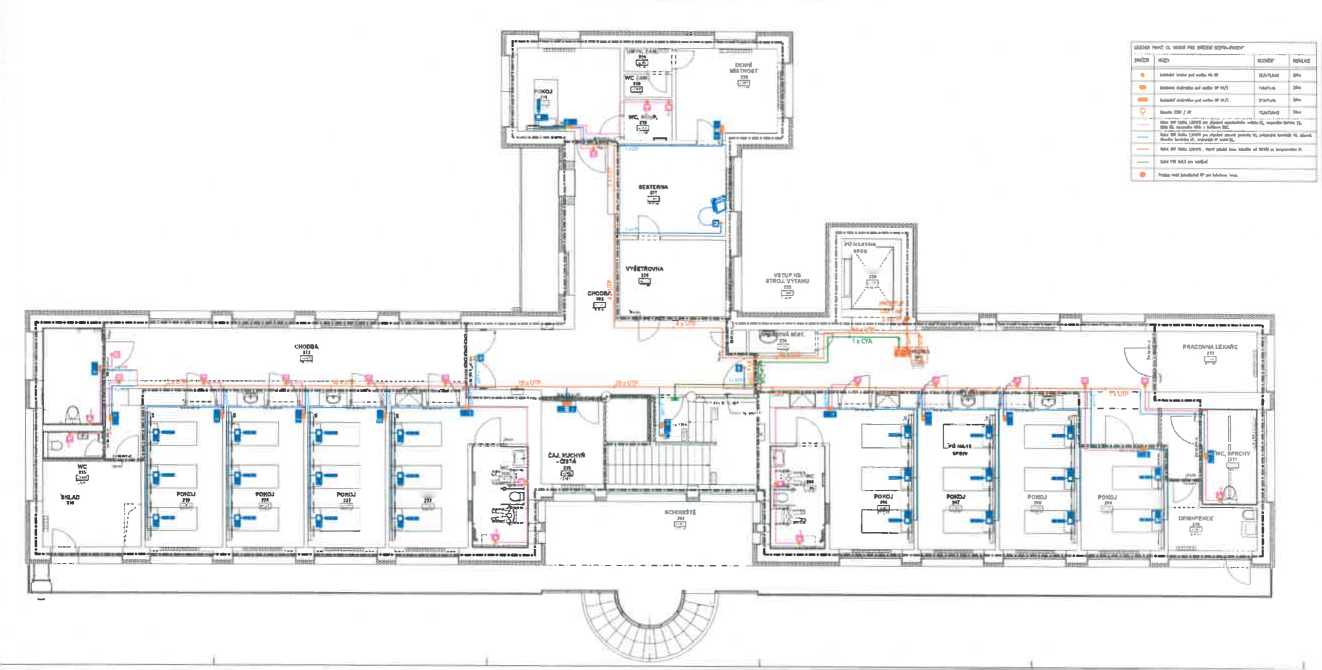 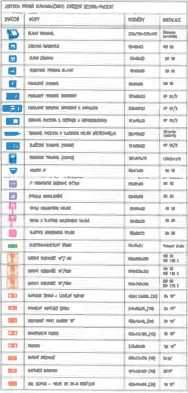 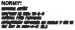 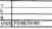 /bLiberecŘešení rozvodů medicinálních plynů č.p. 4,543 72 Rudník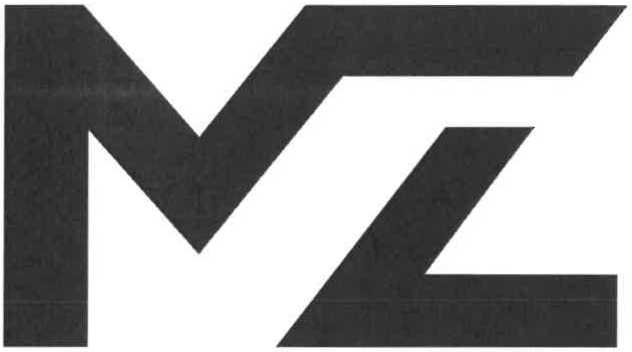 CENOV NAB DKACN 220 467.4(aktivita 10080)Stavební úpravy ODN 2,3Nemocnice Nové Město na Moravě2/2024I. Zhotovitel:MZ Liberec, a.s.
č.p. 4,543 72 RudníkP EDM T NAB DKYPředmětem nabídky je dodávka a montáž - doplnění LED osvětlení do lůžkových ramp.Vzhledem k platnosti normy ČSN EN ISO 7396-1, v rámci které poskytujeme náš montážní a dodavatelský servis, jsme zárukou dodržení přísných technických požadavků.CENA D LA (bez DPH)• DPH bude účtováno dle platných předpisů v době fakturace.DOD VKAZBOZakázka bude realizována podle předem schváleného harmonogramu.PLATNOST NAB DKYTato nabídka je platná do 31.5.2024PODM NKA PRO ZHOTOVEN D LAObjednatel předloží závaznou objednávku.PLATEBN PODM NKYSplatnost daňových dokladů je 30 dnů.V Liberci dne 2. 2. 2024Vypracovali: XXXXTel.: XXXXE-mail: XXXXKancelář: Gorkého 658/15, 460 01 LiberecStránka - 2 - z 2OBJEDNATELZHOTOVITELNemocnice Nové Město na Moravě, příspěvková organizace se sídlem Žďárská 610, 592 31 Nové Město na Moravě IČO: 00842001DIČ: CZ00842001Telefon: XXXXFax: XXXXe-mail: XXXXMZ LIBEREC, a.s.se sídlem Rudník 4, 543 72 Rudník u Vrchlabí IČO: 473 06 581XXXXTelefon: XXXXEmail: XXXXi----J	.lT-J“..—PopisKč/ksksKč celkemSestava nepřímého LED osvětlení (300 mm)+kabelyXXXX24XXXXPráce montážního technikaPráce montážního technikaPráce montážního technikaXXXXDoprava montážního technikaDoprava montážního technikaDoprava montážního technikaXXXXCena celkem bez DPHCena celkem bez DPHCena celkem bez DPH98 228 Kč